Кому: И.П. Менщикову С.С.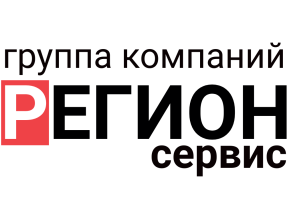 Заявление на подключение к системе видеонаблюдения.Я, гр. _______________________________________________,являющий(ая)ся собственником квартир(ы)/офиса № _______ по адресу: г. Тюмень, _______________________________________ прошу подключить меня к системе видеонаблюдения.	Контактный телефон _________________.	Электронная почта ___________________.Заявление на внесение номера(ов) телефона.Я, гр. _______________________________________________,являющий(ая)ся собственником квартир(ы)/офиса № _______ по адресу: г. Тюмень, _______________________________________ прошу внести два номера телефона:	1. ___________________________	2. ___________________________и/или продать пульт(ы) для открытия шлагбаума/ворот в количестве ___ шт.         «     » _________ 20 __ г.                          Подпись__________